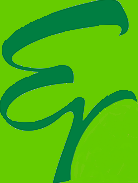 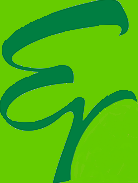 Exercícios de QUÍMICA  -  4ª Etapa  -  Prof. Ítalo Multari Júnior  Questão 01) (UNIFESP – adaptada) Sob condições experimentais adequadas, o gás metano (CH4) pode ser convertido nos gases etano (C2H6) e hidrogênio (H2):2 CH4(g)    C2H4(g)  +  H2(g)Para essa reação, a dependência da constante de equilíbrio com a temperatura é dada na tabela.A reação de conversão do gás metano em gás etano é uma reação endotérmica ou exotérmica? ________________________No sistema em equilíbrio, como o aumento da temperatura interfere na concentração do gás metano? Justifique sua resposta.______________________________________________________________________________________________________________________________________________________________________________________________________________________________________________________________________________________________Qual é o efeito observado na concentração do gás hidrogênio no equilíbrio quando se adiciona um catalisador? Justifique sua resposta.______________________________________________________________________________________________________________________________________________________________________________________________________________________________________________________________________________________________Questão 02) (PUC-SP/2011 – adaptada) A emissão do óxido nítrico (NO) na atmosfera é uma das preocupações ambientais nas grandes cidades. O óxido nítrico é formado a partir da reação entre o nitrogênio e o oxigênio, que pode ser representada pela equação a seguir.N2(g)  +  O2(g)    2 NO(g) 		ΔH = + 180,5 kJDeterminada massa (m) de NO é obtida sob pressão de 2 atm e temperatura de 500 K, após um sistema contendo ar atmosférico entrar em equilíbrio químico. Para estudar o equilíbrio da reação, um estudante sugere algumas alterações neste sistema.Aumentar a temperatura do sistema em 1000 K, mantendo a pressão em 2 atm.Reduzir o volume do recipiente, aumentando a pressão dos gases, mas mantendo a temperatura em 500 K.Adicionar gás oxigênio ao sistema, sem alterar a temperatura.Compare as massas m(I), m(II) e m(III) de NO, nos equilíbrios (após as alterações propostas) com a massa m de NO obtida no sistema inicial.________________________________________________________________________________________________________________________________________________________________________________________________________________________________________________________________________________________________________________________________________________________________________________________________________________________________________________Questão 03) Um cilindro de volume V contém, em equilíbrio, 3,0 mol de H2(g), 2,0 mol de Cl2(g) e 4,0 mol de HCl(g). A equação química que representa o equilíbrio é:H2(g)  +  Cl2(g)    2 HCl(g)Determine o valor da constante de equilíbrio em função das concentrações, Kc.Questão 04) (Udesc/2012 – adaptada) Com relação às propriedades dos compostos pouco solúveis em equilíbrio com seus íons em solução aquosa, considere a seguinte reação: CaCO3(s)  +  CO2(g)  +  H2O(l)    Ca2+(aq)  +  2 HCO3(aq) 	K = 2,13 x 1014Analise as afirmações abaixo e julgue-as como verdadeiras (V) ou falsas (F).	A.(	) É possível dissolver o carbonato de cálcio sólido borbulhando dióxido de carbono gasoso à suspensão, pois o valor da constante de equilíbrio torna o processo favorável.	B.(	) Constantes de equilíbrio maiores que 1 tendem a favorecer a formação dos produtos. 	C.(	) A adição de CO2(g) ao sistema vai causar mais precipitação de carbonato de cálcio.	D.(	) Da constante de equilíbrio podemos inferir que a reação inversa é mais favorecida nas condições do experimento.	E.(	) O acréscimo de carbonato de cálcio ao sistema não irá modificar as concentrações dos íons no equilíbrio.Faça a correção das afirmações que julgou como falsas.______________________________________________________________________________________________________________________________________________________________________________________________________________________________________________________________________________________________Escreva a expressão de Kc para o equilíbrio descrito.Questão 05) Calcule o valor da constante de equilíbrio Kp, a 127 ºC, para o equilíbrio:2 SO2(g)  +  O2(g)    2 SO3(g)Sabe-se que o  valor de Kc =  40.Dados: 	T(K) = T(ºC) + 273		R = 0,082 atm.L/mol.KQuestão 06) São colocados 2,0 mol de água num recipiente fechado de 2,0 litros de capacidade. Aquecendo essa água acima de 1.500 ºC, estabelece-se, após algum tempo, o equilíbrio:2 H2O(g)    2 H2(g)  +  O2(g) Calcule o valor da constante de equilíbrio Kc, sabendo que a variação da quantidade de matéria, em mol, dos participantes está registrada no gráfico abaixo.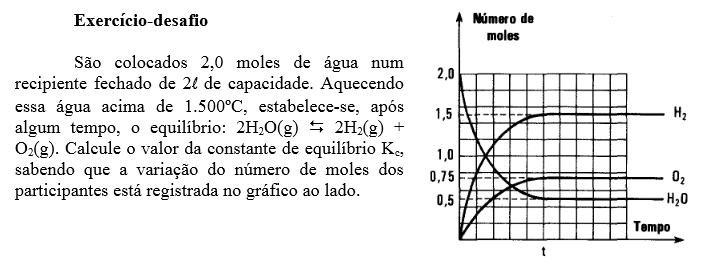 Questão 07) São introduzidos 2,0 mol de CO(g) e 1,5 mol de H2O(g) em um recipiente vazio, a uma temperatura T. Estabelecido o equilíbrio, existe no sistema 1,0 mol de CO2(g). Considerando a pressão P, determine o valor de Kp.CO(g)  +  H2O(g)    CO2(g)  +  H2(g)Questão 08) Considere o gráfico de concentração X tempo abaixo: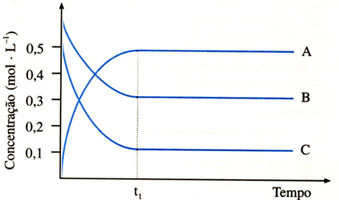 Escreva a equação química que representa esse equilíbrio químico. (Desconsidere a proporção estequiométrica)Compare a velocidade da reação direta com a da reação inversa no intervalo de tempo entre 0 e t1.Cite três propriedades do sistema após o tempo t1.Questão 09) São colocados 8,0 mol de amônia num recipiente fechado de 5,0 litros de capacidade. Após algum tempo, o seguinte equilíbrio é estabelecido a 450 ºC:2 NH3(g)    N2(g)  +  3 H2(g)A variação do número de mol dos participantes está registrada no gráfico abaixo.Nessas condições, determine a constante de equilíbrio, KC.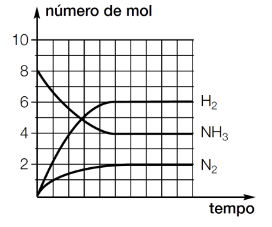 Questão 10) Um recipiente fechado contém o sistema gasoso representado pela equação:    2 XY2(g)   +   Y2(g)      2 XY3(g).Quando o sistema atinge o equilíbrio, encontra-se 0,4 mol de XY2(g) ;  1,6 mol de Y2(g)  e  2,0 mol de XY3(g), sob uma pressão total de 6 atm. Calcule a pressão parcial de cada substância no equilíbrio.Determine o valor da constante de equilíbrio, em função das pressões parciais (KP).Questão 11) Observe as representações abaixo referentes a reação:H2(g)  +  I2(g)    2 HI(g)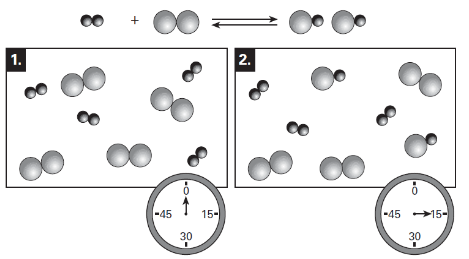 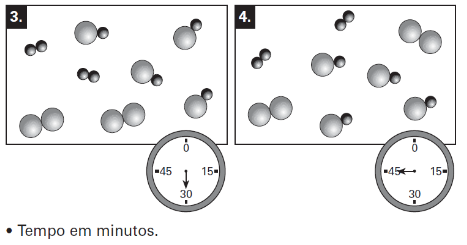 Tempo em minutos.A partir de que instante o sistema atinge o equilíbrio?Escreva a expressão de KC.Complete o diagrama a seguir indicando o número de moléculas de todos os participantes nas ordenadas e o tempo em minutos do início até 45 minutos nas abscissas.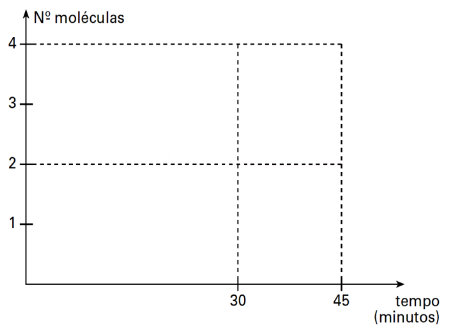 Questão 12) Considere um sistema em equilíbrio representado por:2 SO2(g)  +  O2(g)    2 SO3(g)Em um recipiente de 2 litros foram introduzidos 8,0 mol de SO2 e 4,0 mol de O2. Verificou-se que, no equilíbrio, existe 1,0 mol de O2. Preencha corretamente o quadro abaixo:Calcule o valor de KC utilizando os dados da tabela do item A.Questão 13) Em um sistema em equilíbrio foi observada a seguinte variação da constante de equilíbrio em função da temperatura.         Kc							     TemperaturaO aumento da temperatura favorece a reação direta ou inversa? _________________ Justifique sua resposta.Lembre-se: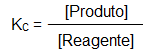 Questão 14) Considere um sistema em equilíbrio químico representado pela seguinte equação:a A  +  b B   		c C  +  d DCom base nos seus conhecimentos, analise as afirmações abaixo e julgue-as como verdadeiras (V) ou falsas (F):	A.(	) Quanto maior for o valor de Kc maior será o rendimento da reação direta.	B.(	) O valor de Kc independe da temperatura em que a reação se processa.	C.(	) Ambas as reações direta e inversa continuam ocorrendo com velocidades iguais.	D.(	) Todas as reações reversíveis caminham espontaneamente para o equilíbrio e assim permanecem, a menos que um fator modifique tal situação.	E.(	) As concentrações de todas as substâncias presentes no equilíbrio são constantes. 	F.(	) São iguais as concentrações de cada substância presente no equilíbrio.Comente as afirmações que julgou como falsas:Questão 15) Sabendo-se que no equilíbrio: H2(g)  +  I2(g)              2 HI(g)a pressão parcial do hidrogênio (H2) é 0,22 atm, a do iodo (I2) é 0,22 atm e a do ácido iodídrico (HI) é 1,56 atm, determine o valor do Kp.Questão 16) Questão 17) A uma dada temperatura, para a reação: SO2(g) + NO2(g) 		SO3(g) + NO(g) 	; Kc = 5As concentrações no equilíbrio de SO2(g), NO2(g) e NO(g) são, respectivamente, iguais a 0,5 mol/L, 2,0 mol/L e 0,1 mol/L. Determine a concentração, em mol/L, do SO3(g) no equilíbrio.Questão 18) Considere a reação química, a 25 ºC e 1,0 atm:2 SO2(g)  +  O2(g)                 2 SO3(g)   	; ΔH = - 22,6 kcal/molForam introduzidos em um cilindro 3,5 mol de SO2(g) e 5,0 mol de SO3(g). O sistema atinge o equilíbrio algum tempo depois.No equilíbrio químico, a quantidade em mol de SO3(g) será maior, menor ou igual à quantidade inicial (5,0 mol)? ___________________ Explique.Compare a energia de ativação da reação direta com a energia de ativação da reação inversa.Se fossem introduzidos no cilindro, em outro experimento, o dobro da quantidade de SO2(g) e de SO3(g), nas mesmas condições de temperatura e pressão, o valor de Kc seria maior, menor ou igual? __________________ Explique.Escreva a expressão de Kc para este equilíbrio.Sabendo que o volume do cilindro é de 400 litros e que foram introduzidos 280 mol de SO2(g) e 220 mol de O2(g), sendo encontrados 200 mol de SO3(g) no equilíbrio, preencha as lacunas no quadro abaixo:Calcule o valor de Kc de acordo com os dados do quadro do item (E).Questão 19) Em atmosferas ricas em dióxido de carbono a grafita reage segundo a reação:C(grafita)  +  CO2(g)                2 CO(g)A 827 ºC, no estado de equilíbrio, as pressões parciais de CO e CO2 são 1,50 atm e 1,25 atm, respectivamente. Calcule o valor da constante de equilíbrio (Kp) para a reação nessa temperatura.Determine o valor de Kc.Dados: 	Kp = Kc . (R.T)Δn		R = 0,082 atm.L/mol.K		T(K) = T(ºC) + 273Questão 20) Em uma solução obtida pela dissolução de cloreto de cobalto (II) em ácido clorídrico tem-se:[Co(H2O)6]2+(aq)  +  4Cl-(aq)   ⇄   [CoCl4]2-(aq)  +  6 H2O(l)O composto [Co(H2O)6]2+(aq), em solução aquosa, assume coloração rosada e o composto [CoCl4]2-(aq), também em solução aquosa, assume coloração azulada. Essa solução foi dividida em três partes e colocada em um tubos de ensaio. Cada tubo de ensaio foi submetido a uma temperatura diferente, sob pressão ambiente, como ilustrado a seguir.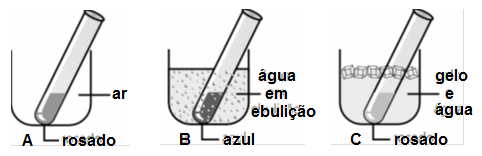 Em que sentido (reação direta ou inversa) a reação representada acima absorve calor? ________________________ Justifique.Em qual desses três experimentos a constante do equilíbrio acima tem o menor valor? Explique.Questão 21) A reação de combustão de monóxido de carbono – CO(g) – a dióxido de carbono – CO2(g) – envolve um equilíbrio químico homogêneo gasoso.Escreva a equação química balanceada do equilíbrio químico.Para aumentar a produção de dióxido de carbono, a pressão do sistema deve ser aumentada. Justifique.Questão 22) A reação N2O4(g)  ⇄  2 NO2(g) é endotérmica, com ΔH° = + 56,9 kJ.De que modo, no equilíbrio estabelecido, a quantidade de NO2 pode ser afetada pelas seguintes modificações impostas ao sistema?Adição de N2O4:Abaixamento da pressão por aumento do volume do recipiente:Aumento da temperatura:Adição de um catalisador ao sistema:Cite, dentre as variações apresentadas no item anterior, a que altera o valor de Kc. Justifique a resposta.Questão 23) Considere o sistema em equilíbrio:2 NO(g)  +  2 CO(g)  ⇄  N2(g)  +  2 CO2(g) 		ΔH = - 747 kJ.Assinale (V) para as afirmações verdadeiras e (F) para as falsas:	A.(	) A adição de um catalisador favorece a formação dos produtos.	B.(	) Aumentando-se a pressão total sobre o sistema, o equilíbrio não será deslocado.	C.(	) O valor da constante de equilíbrio irá diminuir se aumentarmos a pressão parcial do N2(g).	D.(	) A diminuição da temperatura desloca o equilíbrio para a direita.	E.(	) Aumentando-se a pressão parcial do CO2, o equilíbrio desloca-se para a esquerda.	F.(	) A constante de equilíbrio, Kp, da reação em termos de pressões parciais, é dado pela expressão:Correção das afirmações falsas:Questão 24) Um estudante comprou, de segunda mão, um livro de Química já bastante manuseado. Lendo o capítulo referente a Equilíbrios Químicos, encontrou o gráfico abaixo, que representa a variação das concentrações dos componentes da reação, em função do tempo.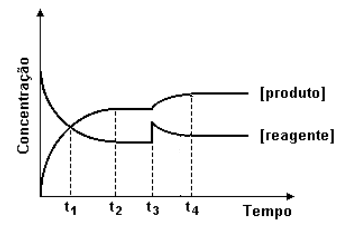 Infelizmente, faltava, no livro, a página seguinte, com a explicação do gráfico. Descreva o que está sendo ressaltado nos tempos t1, t2, t3 e t4.Questão 25)  Em um recipiente fechado, de volume constante, hidrogênio gasoso reagiu com excesso de carbono sólido, finamente dividido, formando gás metano, como descrito na equação:C(s)  +  2 H2(g)    CH4(g)Essa reação foi realizada em duas temperaturas, 800 e 900 K, e, em ambos os casos, a concentração de metano foi monitorada, desde o início do processo, até um certo tempo após o equilíbrio ter sido atingido. O gráfico apresenta os resultados desse experimento.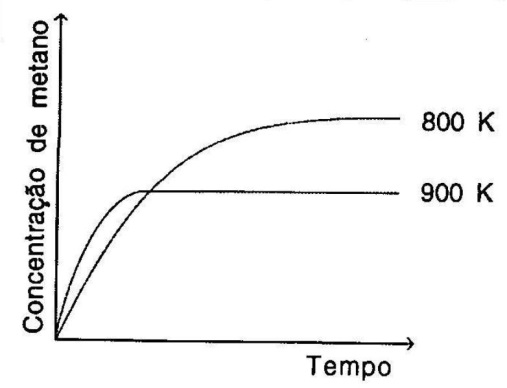 Em qual dos dois experimentos o equilíbrio químico foi atingido primeiro? _____ Mostre no diagrama.A reação direta é endotérmica ou exotérmica? ___________________ Justifique sua resposta.Descreva o que irá acontecer com a concentração de CH4(g) quando:Acrescenta-se mais carbono sólido.Aumenta-se a pressão sobre o sistema.Retira-se hidrogênio gasoso do sistema.Questão 26) O equilíbrio     2 NO2(g)    N2O4(g)    foi estudado e o resultado foi apresentado nos dois gráficos a seguir:O primeiro gráfico mostra a variação das concentrações das substâncias em função do tempo a 80 ºC até t4 e a 120 ºC até t6.O segundo gráfico mostra a variação da temperatura do sistema com o tempo.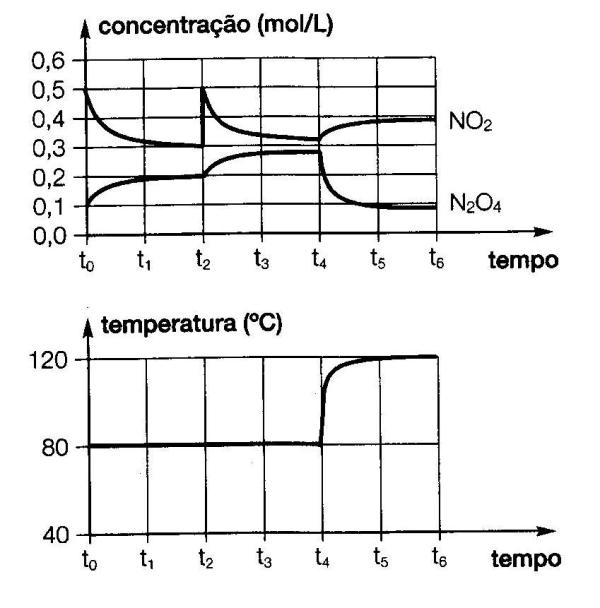 Determine a constante de equilíbrio para o sistema, a 80 ºC.Que alteração aconteceu no instante t2?Como o sistema reagiu à alteração feita em t2?Qual é o sentido endotérmico da reação? Justifique.Temperatura (K)Constante de equilíbrio2989 x 10-134008 x 10-106006 x 10-7CO(g)H2O(g)CO2(g)H2(g)InícioReagexxxxxxProduzxxxxxxEquilíbrio2 SO2O22 SO3InícioReageXxxProduzxxxxxxEquilíbrioConcentração mol/LSO2(g)O2(g)SO3(g)Quantidade, em mol, inicial280220Quantidade, em mol, que reageXXXXXXXXXXXXQuantidade, em mol, que é produzidoXXXXXXXXXXXXXXXXXXXXXXXXQuantidade, em mol, no equilíbrio químico200Concentração, em mol/L